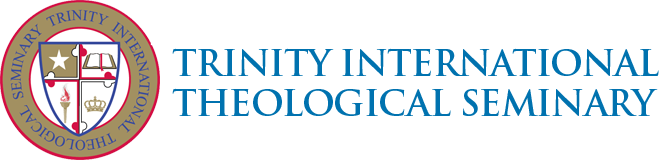 P.O. Box 1591, Owings Mills, Maryland 21117, U.S.A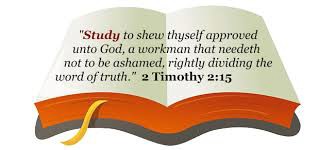 Course Name: The Bible Teaching on the Doctrine of SalvationWELCOME TO A TUITION-FREE STUDY OF THE BIBLE!It is not necessary to enroll as a student or pay tuition. You may begin this study immediately. Before you begin, please note:FIRST: This is a comprehensive tuition-free study. You may complete the entire course without cost. After completing the course of study, you will be given the option of receiving a Certificate of Achievement.SECOND: This study is totally self-contained. You will only need your personal Bible. THIRD: This study is self-paced. Move through it the way you find most helpful.FOURTH: Even though it is free, this is a serious study of the Bible. Instructions to Guide the Student in This StudyBegin your study by having prayer. You need to understand what the Bible teaches. God has promised to help you. God keeps his promises. As you pray, you can thank God that He will help you understand. Pray with faith. Put John 16:13 to the test!Utilize any method of study (time of day, place of study, etc.) that will produce good results.First, read all the Underlined Statements but no Scripture. This is the Subject you are studying.Read carefully! Be sure you know the meaning of each word. Reading aloud may help.Now, read all the Bible verses after the Underlined Statements. As you read, write in your notebook any thoughts that you want to add. Write a summary of what the Holy Spirit enables you to learn. Since there are no tests to complete, the more carefully you read, and the more completely you write your summary, the more you will learn!Mark your Bible. Make notations in the margin.Meditate! Continue to think about what the Bible teaches. Memorize some verses.Live what the Bible teaches. Obey the Word of God! As you obey what you learn, God will teach you more.Share what you learn. As you teach and tell others what you have learned, God will help you to understand more clearly. You will help others and strengthen yourself.Never give up. With God's help you can be a faithful and effective Christian witness and worker.Study to show thyself approved unto God, a workman that needeth not to be ashamed, rightly dividing the word of truth 2 Timothy 2:15.Definition: Salvation is God's spiritual and eternal deliverance from the consequences of sin of those of lost humanity who repent  and receive Christ and His atoning sacrifice.Main Words Used in Salvation: Justification, Acts 13:39; Romans 5:1; 1Corinthians 6:11;Galatians 3:24. Redemption, Romans 3:24; 1Corinthians 1:30; Ephesians 1:7; Colossians 1:14;Hebrews 9:12;1Peter 1:18,19. Regeneration, John 3:3-8; 2Peter 1:3,4. Adoption, Romans 8:14-17; Ephesians 1:5; Galatians 4:5-7. Sanctification, John 17:17; 1Thessalonians 4:3,4;1Thessalonians 5:23.Salvation Is Possible Only Through Christ: John 14:6; Acts 4:12.Stated Human Conditions of Salvation: Not works but grace, Romans 4:1-8; Ephesians 2:8,9.Repentance from sin and faith toward God, Mark 1:4,15; Matthew 4:7; Luke 24:47; Acts 3:19;Acts 26:20; Romans 2:4.Personal faith in Jesus' atoning work, John 5:24; Acts 10:43; Acts 20:21; Galatians 2:16;Ephesians 1:12-14; 2Timothy 3:15; Hebrews 12:2.Main Evidences of Salvation: Peace with God, Romans 5:1;Good life and works: Ephesians 2:10; James 2:26; 1Peter 2:9-12.Main Results of Salvation: Become new creature, 2Corinthians 5:17; Galatians 6:15.Become a member of God's family, John 1:11,12; Galatians 4:6.Become free from Satan's kingdom, Colossians 1:13; Romans 6:18.Become a servant of righteousness, Romans 6:18,22.Salvation Is Open To All Peoples: Given to the Jew first, Romans 1:16;Now given to all people, Acts 13:35-49; 1Timothy 2:4; 2Peter 3:9.Water Baptism Testifies To Salvation: Matthew 28:19,20; Acts 2:38; Acts 8:36-38; Romans6:3,4; Colossians 2:12.Bible Promises Testify To Salvation: John 1:11,12; John 3:14-17; Acts 15:11; 1Corinthians6:11; 2Corinthians 5:17; Titus 2:11; 1John 5:11.Our Testimony or Witness Tells of Salvation: Acts4:18-20; Acts 5:31,32; 2Timothy 4:7Salvation is God's Gift: Romans 6:23; Romans 8:32; Ephesians 4:7; 2Peter 1:3.Salvation Pardons Sins: Psalms 32:1-5; Isaiah 55:6,7; Mark 3:28; Ephesians 4:32; Hebrews10:2; I John 1:9.Salvation Forgives Sins: 1John 1:9; Mark 11:26; John 8:11; 1John 2:1,2.Salvation Cleanses From Sins: 1John 1:9; Isaiah 6:6; Psalms 103:12; Matthew 26:28; Hebrews8:12.Salvation Is Offered to The Worst Of Sinners: Romans 5:6,8,10; Luke 23:39-43; 1Corinthians6:9-11;1Timothy 1:12-15.Salvation Is Forever: Matthew 25:46; John 4:14; John 5:24; John 10:10,28; Titus 1:2; 3:7;1John 5:11.Salvation's Message Is To Be Shared: Matthew 28:19,20; Acts 1:8; Acts 5:41,42; 2Timothy 2:2;cts 8:4,26-39.Church Membership Should Follow Salvation: Acts 2:41; Acts 2:47; Acts 6:7.Good Works Should Follow Salvation: Ephesians 2:10; 2Corinthians 9:8; Colossians 1:10;Colossians 3:12-14,17; 2Thessalonians 2:17; Titus 2:14.The Saved Should Praise God: Luke 24:52; Acts 2:46,47; Hebrews 13:15; 1Peter 2:9.Salvation Gives Peace With God: John 14:27; 16:33; 20:19; Romans 5:1; Romans 14:17;15:13,33; Ephesians 2:14-17; 2Thessalonians 3:16.As you read the Bible verses, you will notice other verses that relate to the same subject. It will increase your knowledge if you will add other verses to the proper section.Discuss with other Christians what you have learned. Ask other Christians for other verses to add to each section....end of courseCONGRATULATIONS! If you have completed the course as instructed, you have achieved an extremely important milestone in your walk with the Lord. We rejoice with you, and trust that God will use you in an even greater way to minister to a world that is in desperate need of the life-changing Gospel of our Risen Lord and Savior, Jesus Christ! May the Holy Spirit go before you and make every crooked place straight! (Isaiah 45:2).Now that you have completed this course, you have the option of receiving a Certificate of Achievement for a small fee. See the "Procedure for Requesting a Certificate for a Completed Course."Procedure for Requesting a Certificate for a Completed CourseTo receive your optional Certificate of Achievement, we need the following information from you:The course you have completed.Your names as you would like it to appear on your Certificate.Your full mailing address.Your email address and telephone number (if any)One page essay summarizing your understanding of the course. This can be emailed to: info@titseminary.orgBy submitting this statement, you are affirming that you actually completed the course for which you are requesting the Certificate, and that you understand that the fee is non- refundable.Please send the above documentation with your check, Money Order or Bank draft in the amount of $20 (Twenty U.S. Dollars) per course, drawn on a USA Bank, and mail to:Trinity International Theological Seminary, P. O. Box 1591, Owings Mills, Maryland 21117, USA.  You may also email the Form to info@titseminary.org. Payments can be made by credit or debit  card, or PayPal on our website: www.titseminary.orgNOTE: Students residing outside the United States must include additional $5 (Five U.S. Dollars) for certificate mailing and handling cost. Please note: The courses are free of charge and you are not required to send us the above documentation if you do not need a Certificate of Achievement.COPYRIGHT NOTICE:  This course is the exclusive property of Trinity International Theological Seminary, and is intended as a tuition-free study.  It may not be copied, sold, distributed, or otherwise reproduced.  All forms of unauthorized access or use is strictly prohibited.  All copyright and intellectual property rights apply.